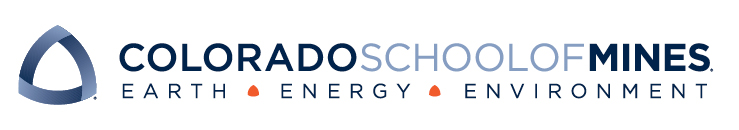 CSCI 370 Final Report[team name][author 1 name]
[author 2 name]
[author 3 name]
[author 4 name]
[author 5 name]Revised May 23, 2023[optional graphic or logo]CSCI 370  [semester] [year]Mr./Ms./Dr./Prof. [advisor name]Table 1: Revision historyThis will be updated with each submissionI. IntroductionNOTE: Update this section as the design progresses and research continuesContext of the projectHigh level scope/description of the projectWhat is the purpose/goal?ClientWho are they?Why do they want/need this?If applicable, previous software revisionsWhat is the basis of existing software platform?Who developed existing software platform?Why is there a need for continued effort?If applicable, source of dataIf applicable, description of hardware interfaceDescription of definitions, acronyms and abbreviationsWho will be the stakeholders/users of software?Who will be responsible for maintaining software?II. Functional RequirementsNOTE: Update this section as the design progresses and research continuesHighlight critical functional requirementsElements must be specific and testableAvoid subjective requirements (e.g., easy to use)While introducing table, discuss critical functional requirements and/or any critical relationships between requirementsIII. Non-Functional RequirementsNOTE: Update this section as the design progresses and research continuesThe above functional requirements are supported by non-functional requirements (also known as quality requirement), which impose constraints or design or implementationExamples include performance requirements, cost constraints, security or reliability.IV. RisksAssess the risk associated with both technical and skills related issues.For each risk identified discuss:Likelihood (Unlikely, Likely, Very Likely)Impact (Minor, Moderate, Major)Risk mitigation planV. Definition of DoneList of minimal useful feature setDescribe any tests that client will run before accepting softwareSpecify how/when product will be deliveredVI. System Architecture Discuss the fundamental foundation of the system architecture before introducing.  If using 3rd party elements, be sure to include how they integrate into architecture.Depending on your project, your system architecture might be best described as an:architecture diagramUML diagramsdatabase schemaflowcharts,finite state automatawireframes (screen layouts)other relevant figures or a combination of any of the aboveVII. Software Test and QualityReference the functional and non-functional requirements when creating this plan.  There should be a corresponding test plan for every requirement.  Every test plan should include:Purpose of testDescription of testTools utilized/required for testThreshold for acceptability – relate to requirement specificationEdge CasesResults of testingVIII. Project Ethical ConsiderationsIX. Project Completion StatusSummary of project completion. Features implemented and summary of feature performanceFeatures not implementedX. Future WorkRecommendations for future work.  Be sure to include:Resources required (hardware, software, licensing, etc.)Knowledge/skills requiredEstimate of time required to implementXI. Lessons LearnedXII. AcknowledgmentsThank your client and technical advisorsXIII. Team ProfileHeadshot of team member (optional)Software/Engineering DisciplineHometownWork ExperienceSports/Activities/Interests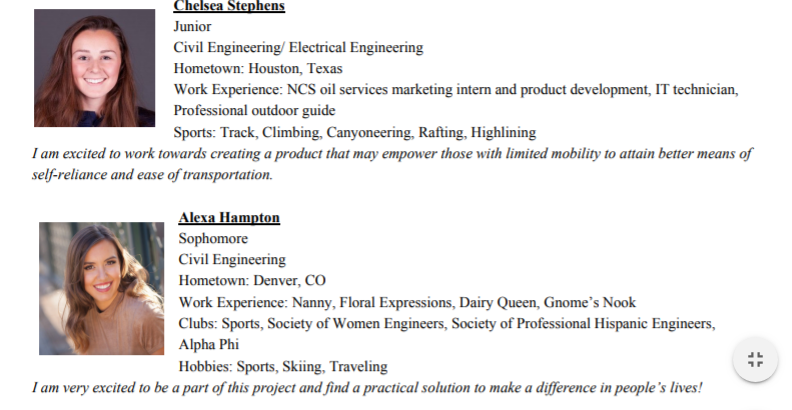 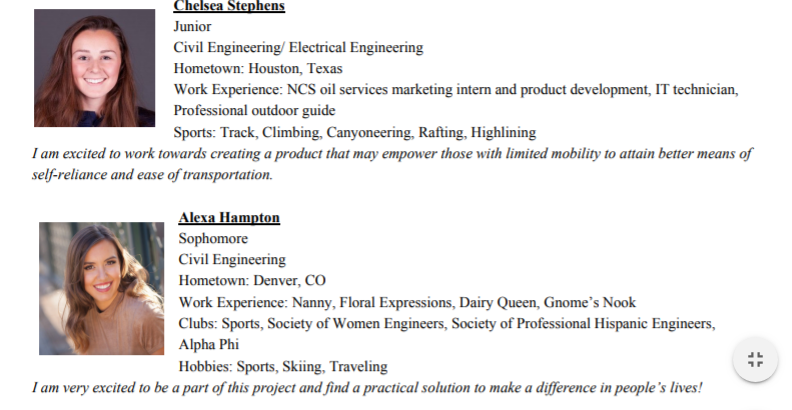 ReferencesAll references must be numbered in the order they are cited within the textFormatted per IEEE formatBe sure to include citations for interviews.  Example: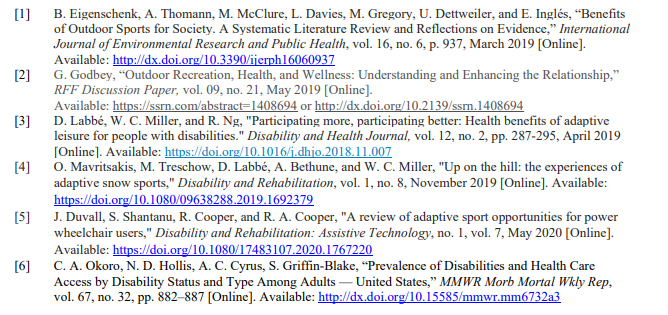 Appendix A – Key TermsInclude descriptions of technical terms, abbreviations and acronymsRevisionDateCommentsNewMay 27, 2020Completed Sections: IntroductionFunctional RequirementsNon-functional RequirementsRisksDefinition of DoneTeam ProfileReferencesAppendix A – Key TermsRev – 2July 3, 2020Updated Sections IntroductionFunctional RequirementsNon-functional RequirementsCompleted Sections:System ArchitectureRev – 3August 20, 2020Minor typos and referencesTermDefinition[Insert Term][Provide definition of the term used in this document.][Insert Term][Provide definition of the term used in this document.][Insert Term][Provide definition of the term used in this document.]